Žádost o vydání parkovací kartyREZIDENTNÍ Jméno a příjmení:.………………………………………………………………………………………………….  Datum narození: …………………………………………. Číslo OP: ………………………………………….. Trvalé bydliště: ………………………………………………………………………………………………………… Kontaktní telefon: ……………………………………… E-mail: ………………………………………………..  Označení zóny/lokalita: …………………………………………………………………………………………….  Žadatel je provozovatelem vozidla □  	Žadatel není provozovatelem vozidla □  Vozidlo RZ:  Žadatel při registraci vozidla předložil:  □ platný občanský průkaz  □ osvědčení o registraci vozidla / technický průkaz vozidla  □ jiné: ………………………………………………………………………………………………………………………  Prohlášení:  Veškeré údaje v této žádosti jsou pravdivé. Jsem si vědom(a) případných následků, které by pro mne z uvedení nepravdivých údajů vyplývaly.  Informace o zpracování osobních údajů  Statutární město Liberec (dále jen „Správce“) tímto v souladu s ustanovením čl. 13 Nařízení Evropského parlamentu a Rady (EU) č. 2016/679 ze dne 27. dubna 2016, obecného nařízení o ochraně osobních údajů (dále jen „Nařízení”), informuje, že:  • 	Osobní údaje Žadatele budou zpracovány za účelem vydání parkovací karty na základě právní povinnosti správce.  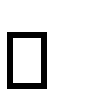 Důvod poskytnutí osobních údajů je zpracování údajů pro vyhotovení parkovací karty a podávání informací o dopravních opatřeních v době platnosti parkovací karty.  Při zpracování osobních údajů Žadatele nebude docházet k automatizovanému rozhodování ani k profilování.   • 	Správce jmenoval pověřence pro ochranu osobních údajů více informací zde:  http://www.liberec.cz/cz/obcan/urad/vyhlasky-narizeni/obecne-narizeni-ochrane-osobnich-udaju-gdpr/   Správce nepověřil zpracováním osobních údajů žádného zpracovatele.  Správce neurčil zástupce pro plnění povinností ve smyslu Nařízení.  Správce nemá v úmyslu předat osobní údaje Žadatele do třetí země, mezinárodní organizaci nebo jiným, než výše uvedeným třetím osobám.  Doba zpracování osobních údajů se řídí právními předpisy a činní 2 roky následujících po roku podání žádosti o vydání parkovací karty.     V: …………………………  dne:…………                    Podpis žadatele: …………………………  